                                            ►             Mars 4e : LA PURETÉ    ◄ Fiche formation vertus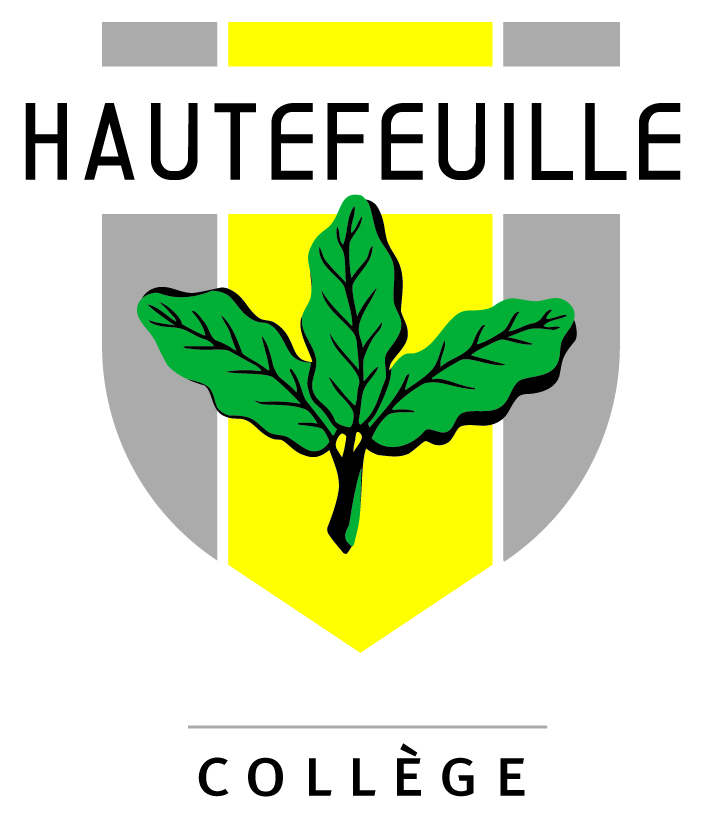 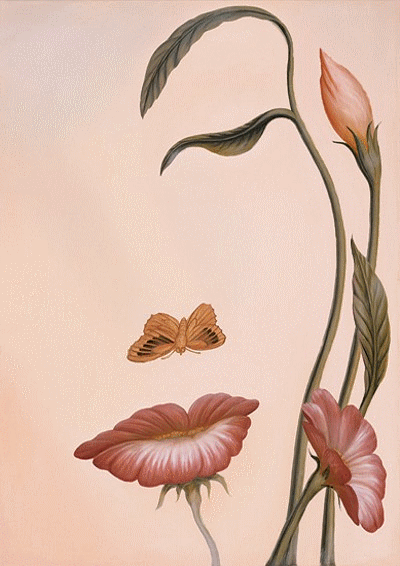 A. De quoi s’agit-il ?• La pureté est la vertu de la propreté du cœur.  « La pureté est la gloire du corps humain devant Dieu. Elle est la gloire de Dieu dans le corps humain. » (Jean-Paul II)• Le corps est bon, car créé par Dieu, mais avec un mode d’emploi : l’Évangile, et aussi le respect de l’autre.B. Pourquoi être pur ?• Je me prépare à un unique amour : l’amour de Dieu, soit dans le mariage avec la femme de ma vie, soit dans le célibat pour le Royaume de Dieu.• Par respect pour mon corps, qui est le siège de mon âme — et, si je suis croyant, le « temple de l’Esprit-Saint » (I Cor 6, 19).• Par respect pour celle qui sera un jour ma femme : mon corps est pour elle. Serait-elle heureuse d’épouser un homme impur ?• Pour mes enfants, à qui je devrai montrer l’exemple. Je dois en faire des saints !• Je dois me maîtriser et ne pas céder à tout. La volonté est au-dessus des envies.• L’impureté est une maladie de l’âme, et elle déforme l’esprit (esprit « mal tourné »).• L’impureté :— est une brèche dans un caractère bien trempé. Elle favorise la paresse, l’égoïsme et la sensualité : on cède facilement à ses penchants.— rend difficile la prière, car elle détourne des réalités surnaturelles. • Les âmes pures :— sont fidèles à la parole donnée ; — maîtrisent leurs désirs : leur regard est clair ; elles prient et sont courageuses.C. L’éducation affective et sexuellea) Comment se former ?• L’amour est quelque chose de trop important pour en laisser la formation au hasard d’une conversation ou de lectures.• J’en parle avec mes parents : leur expérience est capitale pour moi. • Je pose les questions intimes ou difficiles à un prêtre à la formation moralement sûre. • La faute est facilement grave : la simple pensée consentie salit l’âme.• Sentir n’est pas consentir.• Voir n’est pas regarder.b) Comprendre l’autre sexe• Hommes et femmes sont différents : réactions, mentalités, affectivité distinctes.• La galanterie permet aux hommes de respecter la mentalité féminine : offrir sans qu’elles aient à demander, par exemple.• L’homme communique peu : il doit apprendre à parler. • La femme a besoin d’écoute.D. Comment être pur ?a) Vigilance : • Je chasse de mon esprit les images ou les évocations impures. • Pas d’association d’idées, de jeu de mots à double sens, de gauloiserie.• En paroles : j’évite blagues douteuses, histoires salaces et commérages.• Dans les actions : des gestes intimes, des parties de mon corps peuvent être à éviter.• Dans les relations, j’évite :— certains amis à l’esprit mal tourné ;— certaines soirées ; — certaines filles trop séduisantes ou aguichantes, ou trop peu vêtues (qui ont « mauvais genre »).b) Quelques règles de vie :• Mes journées sont actives : je travaille, je m’instruis, je fais du sport.• J’agis bien, au lieu d’imiter les autres.• Je garde mon cœur plutôt que d’expérimenter. L’amour engage toute la vie, ce n’est pas une question de « savoir-faire ».• J’évite le péché : il me rend malheureux, et surtout il offense Dieu.• J’évite les occasions de péché : « se promener au bord de la falaise par grand vent ».• Je suis très prudent avec Internet.• Question à se poser : pourrais-je dire ou faire cela devant ma mère ou ma sœur ?• Je vis la pudeur, même à la maison, pour ne pas rabaisser le niveau.• La modestie dans la tenue me permet aussi d’éviter toute tentation.c) Que faire en cas de faute ?• Je suis sincère : je dis ce qui ne va pas.• Il y a toujours des solutions : — la prière pour y voir clair ;— la confession pour changer de vie ;— Marie : modèle et recours.